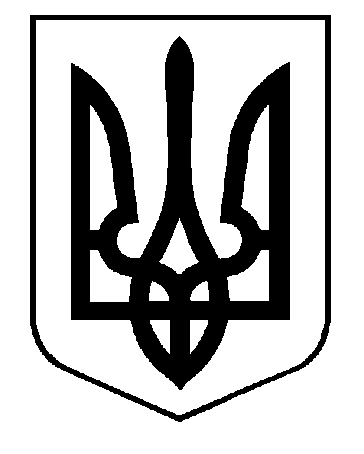 УКРАЇНАВИКОНАВЧИЙ КОМІТЕТСАФ’ЯНІВСЬКОЇ СІЛЬСЬКОЇ РАДИ ІЗМАЇЛЬСЬКОГО РАЙОНУ ОДЕСЬКОЇ ОБЛАСТІ РІШЕННЯ13 жовтня 2022 року										    №  210Про визначення місця проживання дитиниКеруючись статтями 34, 59 Закону України «Про місцеве самоврядування в Україні», статтями 19,160, 161 Сімейного кодексу України, Законом України «Про охорону дитинства», Законом України «Про органи і служби у справах дітей та спеціальні установи для дітей», постановою Кабінету Міністрів України від 24.09.2008 року № 866 «Питання діяльності органів опіки та піклування, пов'язаної із захистом прав дитини», розглянувши заяву Богомолова Івана Івановича про визначення з ним місця проживання дитини ХХХХХХ, ХХХ р. н., та надані документи, беручи до уваги рішення комісії з питань захисту прав дитини № 29 від 10.10.2022 р., виконавчий комітет Саф’янівської сільської ради Ізмаїльського району Одеської областіВИРІШИВ:Визначити місце проживання ХХХХХ, ХХХХ р. н., з батьком ХХХХХХ.Контроль за виконанням даного рішення покласти на заступника голови Саф’янівської сільської ради  Чепой Івана Григорійовича.          Саф’янівськийсільський голова					Наталія ТОДОРОВА